
L´Association « Catherine et Michel PARISEL » aide les petites sœurs, les enfants, les employés, les parents à survivre dans cette situation de guerre et de chaos dont on ne distingue pas l’issue.
L’école « Catherine et Michel Parisel » de Bossangoa accueille 226 élèves. Depuis 2002, l’Association les accompagne, avec le relais local des Petites Sœurs du Cœur de Jésus.  La ligne directrice de notre Association est maintenue : « nourrir, soigner, instruire des enfants centrafricains parmi les plus pauvres ». 
" Allons vers les autres, c'est le chemin le plus sûr qui mène au bien être de chacun ", telle était la devise de la fondatrice Catherine PARISEL. La cotisation annuelle fixée à 80 Euros permet la prise en charge d’un enfant pendant une année., Un don de quatre-vingts euros permet de couvrir les besoins d'un enfant pendant 1 an ! Une déduction d’impôt de 66 % est possible, ce qui ramène ce coût à 27,20 euros seulement. Vous vous engagez à aider les enfants pendant 6 ans, de la dernière année de l’école maternelle jusqu’au CM2. En cette période de guerre civile et de pandémie, les enfants Centrafricains souffrent énormément; ils manquent de tout et comptent plus que jamais sur votre soutien !          La CURE                                                                                            52 120 DINTEVILLE                                                                          Edwige PARISEL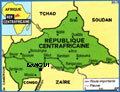 Tel : 06 07 94 96 42Facebook : https://www.facebook.com/ACM.Parisel/Site internet: https://ecoleparisel.fr/ Email : eparisel@orange.frASSOCIATION CATHERINE ET MICHEL PARISEL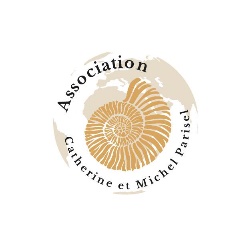 Convocation à l’Assemblée Générale
Samedi 21 août 2021 de 17h30 à 18h30Au choix : En présentiel suivi d’un apéritif dinatoire OU à distance par visio-conférenceOrdre du jour Rapport 2020-2021 : Vie des Ecoles Rapport financier 2020-2021III.       Budget 2021-2022 / ProjetsIV.       Préparation de AG 2022 : « les 20 ans de l’Association »V.       Election du bureau                                      VI.      Actualité tragique en Centrafrique : guerre civile, pandémie_______________________________________________________BULLETIN D’ADHESION :Nom : ……………………………………………………      Prénom : ……………………………………………………Adresse : ………………………………………………………………………………………………………………………….Mail : ………………………………………………………………………………………………………… Tel : ……………………………………………………Somme Versée : ………………Chèque à libeller à l’ordre de « Association Catherine et Michel PARISEL » À envoyer par voie postale à la trésorière de l’Association : Marie-Claire BEAUVAIS - 564 rue de Saint Paul – 25 700 MATHAYVirement bancaire : IBAN : FR 76 1027 8070 1200 0229 8560 145 
BIC : CMCIFR2AAssociation Catherine et Michel Parisel   La situation est la suivante : En 2020, L’association Catherine et Michel PARISEL compte 90 adhérents fidèles ; le budget de fonctionnement 2020-2021 est de 15 290 euros.Les Petites Sœurs ont géré les deux écoles de Bangui (15 élèves) et de Bossangoa (226 élèves). A Bossangoa notamment, le fonctionnement de l’école a été très perturbé en raison des effets cumulés de la guerre civile et de la pandémie :les enfants ont été contraints de fuir dans la brousse à de multiples reprises pour se protéger des attaques des rebelles,le gardien de l’école a été agressé en pleine nuit par des brigands ; heureusement, aucun vol de valeur n’a été constaté, cet évènement a été très traumatisant,Plusieurs petites sœurs et employés de l’association  ont été malades de la COVID19, Le prix de la nourriture de base a augmenté de manière importante,….Malgré tout, les professeurs, la cuisinière et les petites sœurs ont œuvré de leur mieux pour assurer l’accueil des enfants.Le nouveau bâtiment de trois salles de classes a été inauguré le 3 Novembre 2020 en présence des autorités locales.  Les enfants disposent maintenant de meilleures conditions d’étude. Un grand MERCI à l’Entreprise PRESTATERRE qui a financé le bâtiment à hauteur de 10 000 euros. L’Association communique régulièrement sur l’actualité (site internet, page facebook, vidéos sur youtube, actualisation de la brochure digitale de l’Association …)La scolarité des derniers enfants « Parisel » de l’école de Bangui est désormais terminée. Toutes nos ressources seront dorénavant utilisées pour les enfants de l’école de Bossangoa qui devrait accueillir jusqu’à 226 élèves à la rentrée 2021.L’année 2020-2021 n’était pas propice au développement de nouveaux projets (contexte COVID19) ; des actions doivent être engagées pour obtenir de nouveaux financements, mécénats, … ; l’objectif est double :  garantir la pérennité de l’Association et proposer de nouvelles actions (construction d’un dispensaire, prise en charge des meilleurs élèves dans le cadre d’un apprentissage, …)La situation géopolitique m’empêche de me déplacer en Centrafrique ; nous avons bon espoir que la situation s’améliore en 2022 pour pouvoir visiter l’Ecole. Heureusement, nous pouvons compter sur notre contact local très fiable : Christian-Serge YOGOHOTCHE ; grâce à son implication très professionnelle, le bâtiment a été construit dans un délai record en 2020 ; nous comptons sur lui pour visiter l’école en 2022 et pour nous communiquer un rapport sur son fonctionnement.                                                             La Présidente Edwige PariselPouvoirJe soussigné(e) ...................................................................., Membre de l’association « Catherine et Michel Parisel », donne par la présente pouvoir à…………………………………………………… de se présenter pour moi et en mon nom à l’assemblée générale de l’Association « Catherine et Michel Parisel » organisée en mixte « PRESENTIEL-VISIO CONFERENCE »  samedi 21 Août 2021, pour prendre part en mon nom à toute délibération discussion et vote et autorise le destinataire du présent pouvoir à le transférer en cas de nécessité. Le mandant ………………………………………………                                                      Le mandataire …………………………………Le ……………………......Dater, signer et faire précéder                                                          Dater, signer et faire précédant de la                                            De la mention « Bon pour pouvoir »                                                  mention « Bon pour acceptation pouvoir »          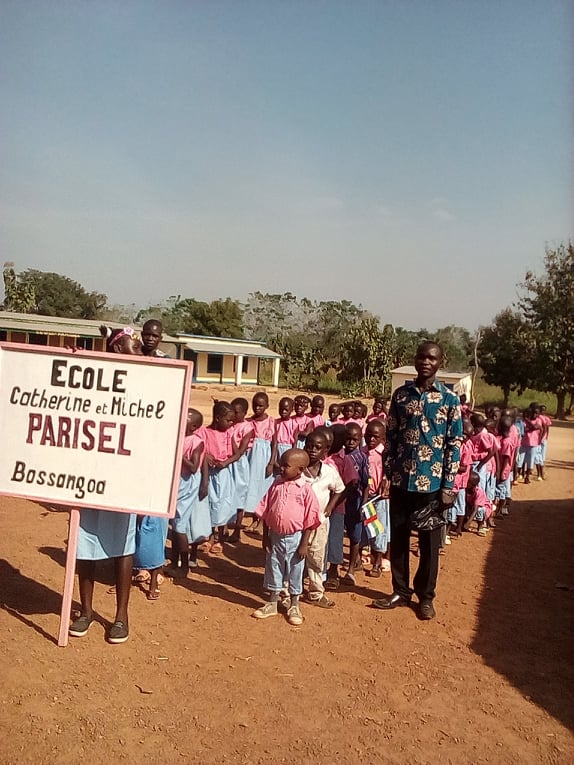 ASSOCIATION CATHERINE ET MICHEL PARISELPhotos prises en février 2021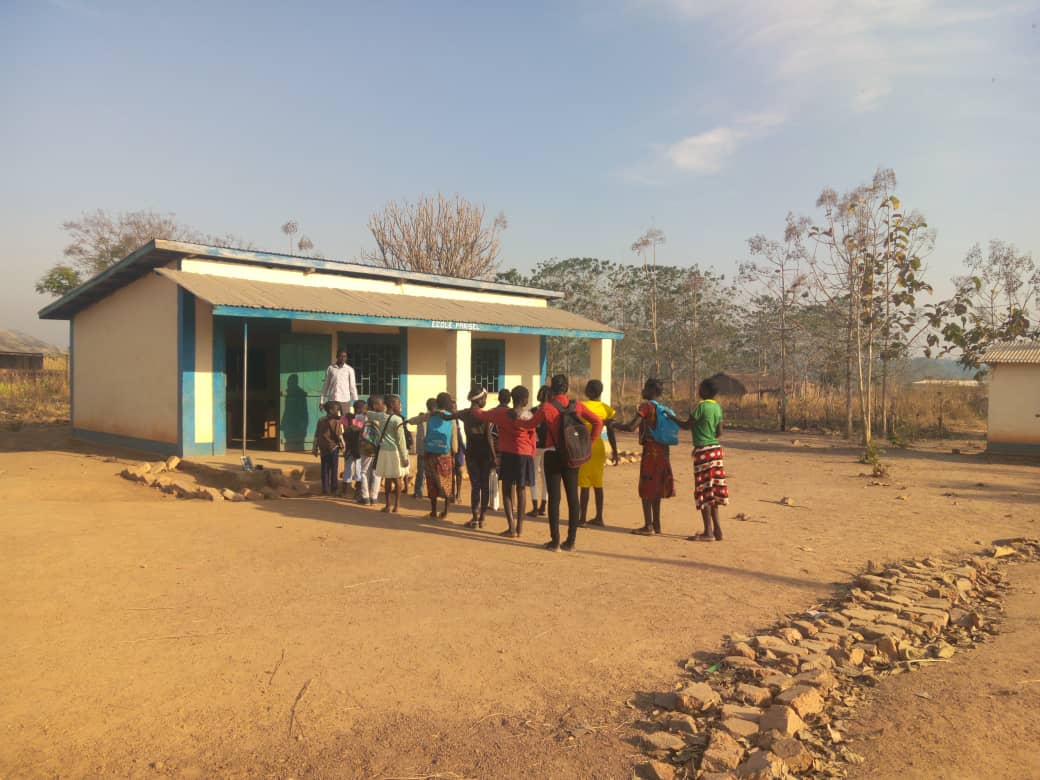 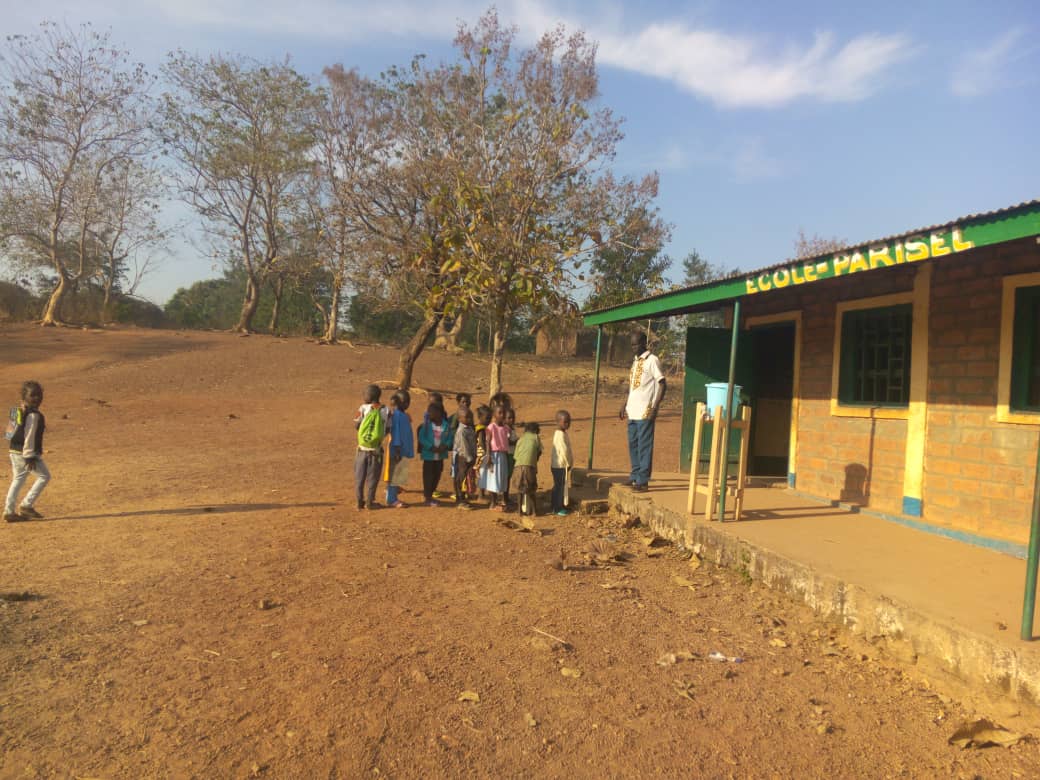                                                                            L’ancien bâtiment 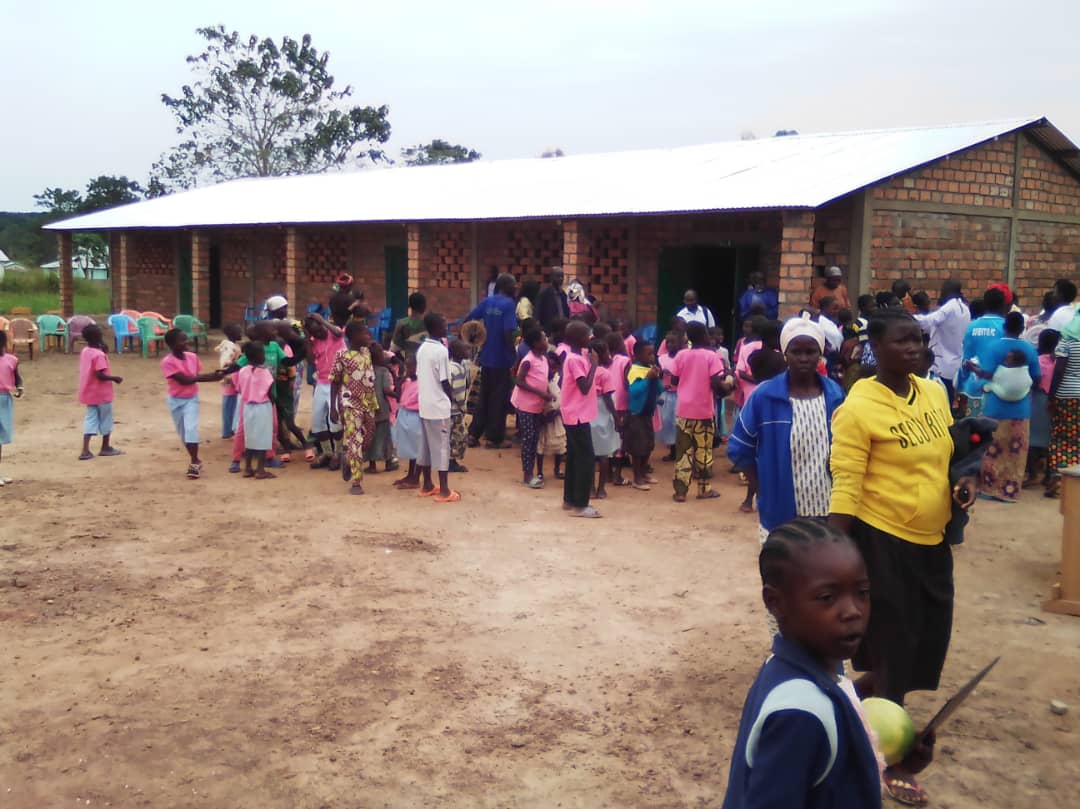 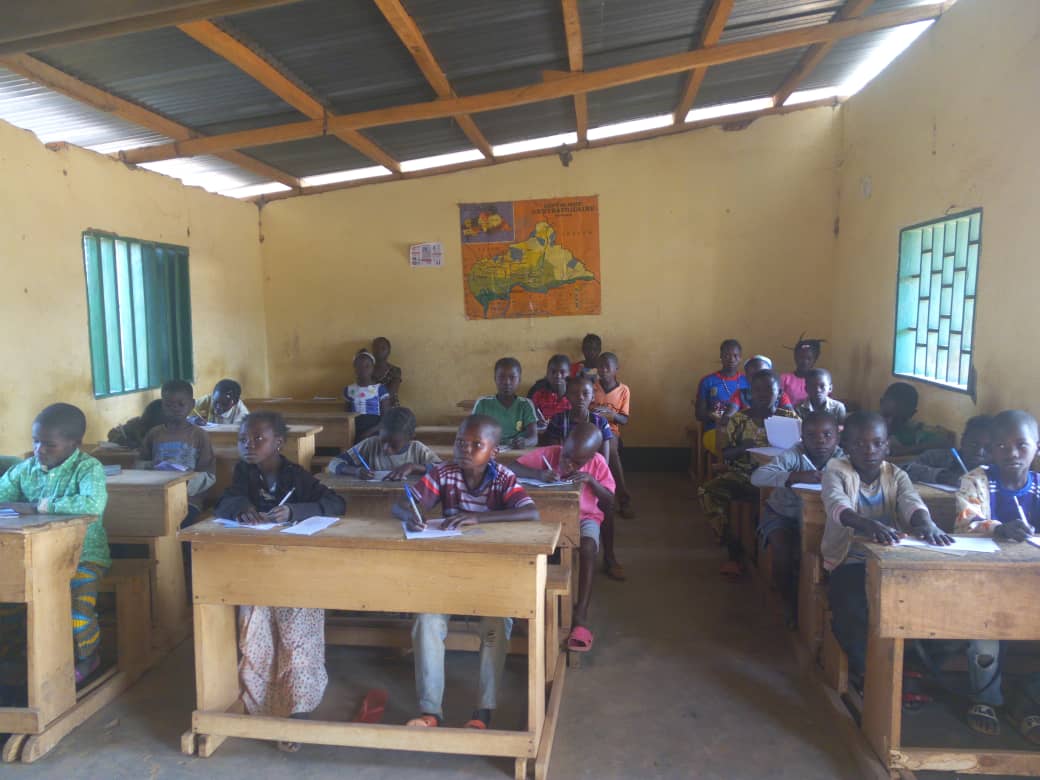                                                                            L’ancien bâtiment                                      Le nouveau bâtiment inauguré le 03 Novembre 2020NOUS SOMMES LES ENFANTS DE L’ECOLE « CATHERINE ET MICHEL PARISEL »